        RESPONSIBILITIES OF THE PARTICIPANT ENSEMBLESEach ensemble consists of maximum 35 pariticipants including manager, dancers, musicians, drivers. The Ensembles can participate in the competition with minimum 10 and maximum 24 dancers.       The dancers and musicians in the Ensembles must be over 16 years of age (must be born in 31 of December 2007 and before the aforementioned date.). Ensembles that do not comply with the age limit, will not be accepted to the competition.Each Ensemble must send the name, adress, phone, fax and the name of group manager to foundation (organization committee). Correspondences must be in English.A list of group members in detail (including sex, age, profession, passport numbers etc.), groups’s photograph, text about the ensemble, CD/DVD or detailed video link must also be sent.Phone and Fax numbers ( including international area code with international phone call format), e-mail and website adresses should be clearly written. The name list can be updated resulting from any disability of the dancers or other excuses until 10 June 2023.The Ensembles must arrive in Bursa on the 6th of July 2023 and leave the hotel at the date of 13 of July 2023 at 12:00 am.					 The Ensembles coming to Bursa after 7 July 2023, the day beginning of the competition, will not be accepted to the competition.The Ensembles are strictly obliged to conform to the programme given by the Foundation (organization committee), beside this the Ensembles must comply with the common courtesy.The language of the Competition is English. Each Ensemble must to have at least one  person who speaks English.The participating Ensembles are obliged to provide travel  health insurance to the members of the Ensemble and to submit this document to the organization committee.Ensembles are obligated to buy flight tickets.The Ensembles are strictly obliged to comply to the movement instructions given by the Foundation. Otherwise, if the Ensemble misses the plane for any reason, the responsibility does not belong to the Foundation ( organization committee).The participant Ensembles must handle visa procedures themselves.    RESPONSIBILITIES OF THE ORGANIZATION COMMITTEThe accommodation, meal (3 times in a day) and domestic travel expenses of Ensembles in Bursa will be covered by the our foundation (organization committee). Guests are responsible for their own extra expences at the hotel.If the Ensemble come by plane, transportation from the airport will be provided by the Foundation (organization committee). If the Ensembles prefer to come in with their private buses, round trip petrol expenses (between Istanbul to Bursa or Ankara to Bursa) will be covered by Foundation (organization committee).FR.23/2COUNTRY				          :								CITY                                                                 :                                                    				ASSOSIATION (ENSEMBLE NAME)           :								ASSOSIATION ADDRESS                             :							 	PHONE NUMBER                                           :								MOBILE PHONE NUMBER                           :								E-MAIL ADDRESS                                          :								NAME OF THE ENSEMBLE LEADER          :								FAX NUMBER                                                 :								LANGUAGES SPOKEN                                  :								NUMBER OF MEMBERS (MAX: 35) 	           : 	      MALE	            FEMALE		MEANS OF TRANSPORT                                :							ARRIVING DATE & HOUR                             :							ARRIVING AIRPORT & FLIGHT CODE        :							DEPARTURE DATE & HOUR                          :							DEPARTURE AIRPORT & FLİGHT CODE    :							ON BEHALF OF ASSOCIATION		  Name        :						  Signature  :						  Date          : 1- Please fill the form completely.2- This definitive form must be sent until 11 March 20233- The ensembles arriving to Bursa by plane, must inform their flight number, arrival and departure dates (Until 15 May 2023)FR.23/2RULESOnly one Ensemble from each country is able to participate in the Competition. The 1st country in the competition one year ago can only be invited to the festival of the next year as a guest performance group. This country cannot be included in the competition.The number of the dancer ,who takes part in competition, must be minimum 10 and maximum 24. The Ensembles can participate in the Competition by using live music (orchestra) or CD.In the Opening Ceremony of the competition, all Ensembles (although they come with orchestra) have to present their performances by using CD.The participant Ensembles are not permitted to make any presentation except from the one carried out by the announcer.The Ensembles are not permitted to bring any flag or pennant, which is not a part of the performance, to the stage. If the Ensemble prefers to dance with CD, the Ensemble leader or someone chosen among the Ensemble will stay near to the technical sound desk during the ensemble’s performance.The minimum age limit of the dancers is 16 and 31.12.2007 is the last date for the dancers. Even those dancers whose birth date is 01.01.2008 are under no circumstances accepted to the Competition. Before the Competition, all the Passport of the Dancers, who takes part in the Competition, will be controlled and those Dancers, who do not conform to the age limit, will be informed to the participant Ensemble, following to this it will be requested from the participant Ensemble to make suitable changing regarding the age of the aforementioned Dancer, if the Ensemble does not make the changing, (even if they come to the Competition) the Ensemble will be disqualified of the Competition. EVALUATIONThe Evaluation of performing on the stage will be done according to the order of draw lot.The Evaluation will be done by at least 5 and maximum 9 international Jury members, who specialized at their branch.The Evaluation will be done, according to the criteria presented in the attachment evaluation form, out of 50 points by point reduction method.The highest and the lowest evaluations points will be ignored while calculating for the valid point. The remaining evaluations points will add up and that will be divided according to the number of the valid evaluation form, by this means, the final result point will be obtained. Example :                             A                B               C                D                 E                  F              G                                         41                30             44               37                36                 38             42             41    +   37   +   36   +  38   +   42 = 194 : 5 =  : 38.8 The Ensembles must strictly conform to the time limit of performance stated with competition rules. 1 minute might be ignored, however, if the Ensemble could not finish its performance in more than 1 minute, then 2 (two) points from the final result point of the Ensemble will be deleted. If the groups have equal point, then the rules informed below will be carried out step by step.The Ensemble, who have completed their presentation on time, gains the advantage over the others. The Ensemble who use Orchestra gains the advantage over to the who use CD.If equality continues, the ignored highest and lowest points will be taken into consideration and the final result will be calculated again. The highest one wins.If the equality still continues, the evaluation of the head of the jury is considered and the one, who received the highest point from him, wins.If the equality between the two groups still exists, then the winner will be determine by draw lot.During the competition, if any problem in sound and light system occurs, with the decision of competition coordinator, the presentation of the Ensemble will be stopped and that Ensemble will start again to perform its performance from the very beginning. FR.24/21. COSTUME1.1 FOLKLORIC VALUES OF THE COSTUMES:The Ensembles must wear folkloric costumes which are carried out folkloric values of their own country at presentations. Costumes that do not belong to their culture or that is of modern cannot be worn.1.2 DRESS WELL (Harmony of the Costumes), MAKE-UP, ACCESSORIES, JEWELRY AND USING OF THE DANCE TOOLS:Costumes must be worn in care,Costume parts must not disintegrate, disperse or fall.Make-up and jewelry must be in integrity.The used dance tools must be in accordance with the purpose of the dance. 2. MUSIC2.1 CHORD IN ORCHESTRA, SOUND SHIFT:The chords of instruments constitute the orchestra will be considered at the beginning of performing. Then, if happen any distortion due to various reasons, it won't be considered. In the case of instruments and vocals, sound shifts (Sirtone-Detone) will be considered. Fretless instruments must have clean sounds.2.2 STRUCTURAL AND PERFORMANCE HARMONY OF INSTRUMENTS IN THE ORCHESTRAThe structural harmony of the instruments that constitute the orchestra, the integrity of instruments, partition distribution and the sound balance will be considered. 2.3 SAMPLE SOUNDS, MIXING, MASTERING IN ARRANGEMENT AND EDITS IN DANCE TRANSITIONP.S: This criterion, only concerns the Ensembles performing with the CD. It does not concern the Ensembles performing live music.Whether there are any differences in sensation on the CD or not and whether there are exaggerated bass or treble frequencies will be considered.Drum components: Whether there are instruments or not (Kick, Drum, Synthesizer etc.), which make the folkloric value loss, will be considered. During the dance and array transition will be considered, whether there is increased or decreased music. FR.24/13.DANCE3.1 STAGE ENTRY AND EXITA certain discipline will be sought in the stage entry and exit. The rules of symmetry or, if there is an asymmetric understanding, the rules of asymmetry and backstage rules will be considered.3.2 FOLKLORIC FEATURES OF THE DANCE STEPS	Each country has their own folkloric features in the dances. This characteristic and dominant features will be sought in the dancers' moves.3.3 DANCERS’ MOVE, EXPRESSION AND SYNCHRONIZATION WITH THE MUSICIn addition to unity and integrity of movement, dancers must be in unity of expression consistent with the theme of the dance.It is necessary to make expressions, which suitable to the dance theme, (joy, sadness, excitement etc.) in a correct and complete manner.Although music is performed correctly in terms of rhythm and speed, whether the dancers', in solo or in groups, sync with the music will be considered.3.4 USE OF THE STAGE, AESTHETIC AND THE PHYSICAL BALANCE Stage Balance: It is the being on display of dances', according to the view of audiences and in proportion to the stage sizes - positions, in aesthetic appearances. In using of the stage, movement structure and visual interpretation harmony constitute the aesthetic balance.Physical Balance: It is a theoretical techniques which are constitute in formal balancing of dance as stylistic, according to the position of the stage. It is divided into two as symmetrical and asymmetric.a) Symmetrical Balance: Assuming that the scene is divided into two vertically in the middle, physical balance is provided by placing equal numbers of dancers on the same points in two half of the stage.b) Asymmetric Balance: It is the balance provided by placing the different number of dancers on different points in both half of the stage divided into two equal parts.In the use of the stage, it will be considered whether the above-mentioned points are taken or not into consideration.CHOREOGRAPHY (ARRANGEMENT)In the arrangement of the dances on the stage; without considering the theme of the game, instead of random geometric shapes, it is suitable arrays to the dance theme and supporting of the theme with arrays and the harmony between the arrays will be considered.FR.24/1FR.23/21 - The information in the form must be full filled.2 - This application form must be signed and delivered in .pdf format to the organization committee before 11 March 2023.FR.23/2    If you accept all conditions, please send the documents before 11 March 2023. After receiving your documents, the decision of the committee will be sent to your side.BURSA CULTURE ART AND TOURISM FOUNDATIONAçık Hava Tiyatrosu Altı , Kültürpark, Osmangazi, BURSA / TÜRKİYETel: +90 224 234 49 12 Mobile: +90 530 766 74 40www.bkstv.org.tr   E-mail: info@bkstv.org.tr , organizasyon@bkstv.org.tr FR.25/2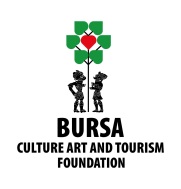 BURSA CULTURE ART AND TOURISM FOUNDATION35. INTERNATIONAL GOLDEN KARAGOZ FOLK DANCE COMPETITION 7 – 12 JULY 2023GENERAL INFORMATIONS BURSA CULTURE ART AND TOURISM FOUNDATION35. INTERNATIONAL GOLDEN KARAGOZ FOLK DANCE COMPETITION 7 – 12 JULY 2023APPLICATION FORMBURSA CULTURE ART AND TOURISM FOUNDATION35. INTERNATIONAL GOLDEN KARAGOZ FOLK DANCE COMPETITION 7 – 12 JULY 2023COMPETITION RULES & EVALUATIONBURSA CULTURE ART AND TOURISM FOUNDATION35. INTERNATIONAL GOLDEN KARAGOZ FOLK DANCE COMPETITION 7 – 12 JULY 2023COMPETITION CRITERIA BURSA CULTURE ART AND TOURISM FOUNDATION35. INTERNATIONAL GOLDEN KARAGOZ FOLK DANCE COMPETITION 7 – 12 JULY 2023COMPETITION CRITERIABURSA CULTURE ART AND TOURISM FOUNDATION35. INTERNATIONAL GOLDEN KARAGOZ FOLK DANCE COMPETITION 7 – 12 JULY 2023GENERAL INFORMATIONS  COMPETITION CALENDERPerformances and Durations:Parade		: 7 July 20233 Minutes		: 7 July 2023, Opening Ceremony8-10 Minutes		: 8 – 9 – 10 July 2023, Performances at Open Air Theater15 Minutes		: 8 – 9 – 10 July 2023, Street Performances8 Dakika		: 11 July 2023, First Day of the Competition  5 Dakika		: 12 July 2023, Final Day of the Competition (Gala and Awards Ceremony)STAGES OF THE COMPETITION, DURATIONS, DATES AND ANNOUNCEMENT OF THE RESULTSStage 1 (Opening and free performances): This stage is carried out by watching the Ensembles’ Opening Day Performance -3 Minutes- ( 07.07.2023 ) and Street Performances -15 Minutes- by jury members. By this means Jury members will get the opinion about the Participant Ensembles.Stage 2 (Open Air Theater and the First Day of Competition): This stage is carried out by the evaluation of the Jury Members in Open Air Theater at the date of 11.07.2023. The duration of the time for each Ensemble is 8 Minutes.Stage 3 (Open Air Theater and the Second Day of Competition) This stage is carried out by the second evaluation of the Jury Members in Open Air Theater at the date of 12.07.2023. The duration of the time for each Ensemble is 5 Minutes.                                                       ANNOUNCEMENT OF THE RESULTSBy adding up the evaluation results of the Ensemble gained in the second and third stage of the competition and divided those into 2, the final result of the competition will be obtained.                                                                        AWARDS1st  Prize: GOLDEN KARAGOZ                5.000 €2nd Prize: SILVER KARAGOZ                  3.000 €3rd  Prize: BRONZE KARAGOZ               2.000 €                                            1 Unit:  HONORABLE MENTION             1.000 €                                            1 Unit : TURKSOY SPECIAL AWARD     1.000 €BURSA CULTURE ART AND TOURISM FOUNDATION35. INTERNATIONAL GOLDEN KARAGOZ FOLK DANCE COMPETITION 7 – 12 JULY 2023PARTICIPANT’S NAME LISTNONAME-SURNAMEGENDERDATE OF BIRTHPROFESSIONPASSPORT NUMBER1234567891011121314151617181920212223242526272829303132333435BURSA CULTURE ART AND TOURISM FOUNDATION35. INTERNATIONAL GOLDEN KARAGOZ FOLK DANCE COMPETITION 7 – 12 JULY 2023TECHNICAL DATA FORM  COUNTRYCOUNTRYCOUNTRYCOUNTRYENSEMBLE NAMEENSEMBLE NAMEENSEMBLE NAMEENSEMBLE NAMENoInstrumentsInstrumentsInstrumentsInstrumentsTechnical DemandsTechnical DemandsTechnical DemandsTechnical DemandsNoInstrumentsInstrumentsInstrumentsInstrumentsTechnical DemandsTechnical DemandsTechnical DemandsTechnical Demands1)1)2)2)3)3)4)4)5)5)6)6)7)7)8)8)9)9)10)10)11)11)12)12)13)13)